Publicado en Ciudad de México el 24/01/2024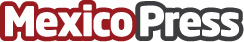 Cleveland Clinic: El VPH y las revisiones constantes ayudan contra el cáncer de cuello uterinoPor el momento, el tratamiento temprano y la preservación de la fertilidad pueden mejorar significativamente los resultados, según un experto de la red global de Cleveland Clinic durante el Mes de Concienciación sobre el Cáncer de Cuello UterinoDatos de contacto:Roberto CastroConsultor5547888483Nota de prensa publicada en: https://www.mexicopress.com.mx/cleveland-clinic-el-vph-y-las-revisiones Categorías: Nacional Medicina Sociedad Investigación Científica Servicios médicos http://www.mexicopress.com.mx